PENGARUH STRATEGI PELAYANAN TERHADAP PENINGKATAN KEPUASAN PELANGGAN PADAPT. TELKOM KANDATEL BANDUNGSKRIPSIDiajukan Sebagai Salah Satu Syarat dalamPenyusunan Tugas Akhir Program Strata Satu (S-1)Pada Program Studi Ilmu Administrasi BisnisOleh :Zukhruf Faadhil Syathatha132040033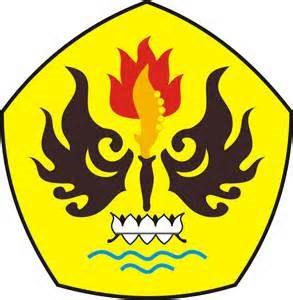 FAKULTAS ILMU SOSIAL DAN ILMU POLITIKUNIVERSITAS PASUNDANBANDUNG2018